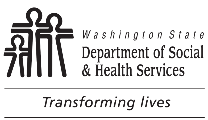 	DEVELOPMENTAL DISABILITIES ADMINISTRATION (DDA)	INTERMEDIATE CARE FACILITIES FOR INDIVIDUALS WITH INTELLECTUAL DISABILITIES (ICF/IID)	NURSING FACILITY (NF)	RESIDENTIAL HABILITATION CENTERS (RHC)	DEVELOPMENTAL DISABILITIES ADMINISTRATION (DDA)	INTERMEDIATE CARE FACILITIES FOR INDIVIDUALS WITH INTELLECTUAL DISABILITIES (ICF/IID)	NURSING FACILITY (NF)	RESIDENTIAL HABILITATION CENTERS (RHC)	DEVELOPMENTAL DISABILITIES ADMINISTRATION (DDA)	INTERMEDIATE CARE FACILITIES FOR INDIVIDUALS WITH INTELLECTUAL DISABILITIES (ICF/IID)	NURSING FACILITY (NF)	RESIDENTIAL HABILITATION CENTERS (RHC)	DEVELOPMENTAL DISABILITIES ADMINISTRATION (DDA)	INTERMEDIATE CARE FACILITIES FOR INDIVIDUALS WITH INTELLECTUAL DISABILITIES (ICF/IID)	NURSING FACILITY (NF)	RESIDENTIAL HABILITATION CENTERS (RHC)	DEVELOPMENTAL DISABILITIES ADMINISTRATION (DDA)	INTERMEDIATE CARE FACILITIES FOR INDIVIDUALS WITH INTELLECTUAL DISABILITIES (ICF/IID)	NURSING FACILITY (NF)	RESIDENTIAL HABILITATION CENTERS (RHC)	DEVELOPMENTAL DISABILITIES ADMINISTRATION (DDA)	INTERMEDIATE CARE FACILITIES FOR INDIVIDUALS WITH INTELLECTUAL DISABILITIES (ICF/IID)	NURSING FACILITY (NF)	RESIDENTIAL HABILITATION CENTERS (RHC)	DEVELOPMENTAL DISABILITIES ADMINISTRATION (DDA)	INTERMEDIATE CARE FACILITIES FOR INDIVIDUALS WITH INTELLECTUAL DISABILITIES (ICF/IID)	NURSING FACILITY (NF)	RESIDENTIAL HABILITATION CENTERS (RHC)	DEVELOPMENTAL DISABILITIES ADMINISTRATION (DDA)	INTERMEDIATE CARE FACILITIES FOR INDIVIDUALS WITH INTELLECTUAL DISABILITIES (ICF/IID)	NURSING FACILITY (NF)	RESIDENTIAL HABILITATION CENTERS (RHC)	DEVELOPMENTAL DISABILITIES ADMINISTRATION (DDA)	INTERMEDIATE CARE FACILITIES FOR INDIVIDUALS WITH INTELLECTUAL DISABILITIES (ICF/IID)	NURSING FACILITY (NF)	RESIDENTIAL HABILITATION CENTERS (RHC)	Request for ICF/IID or NF Services at an RHC Admission Application Upon CRM completion of this application, the CRM Supervisor must submit the packet to RHCAdmission@dshs.wa.gov.  	Request for ICF/IID or NF Services at an RHC Admission Application Upon CRM completion of this application, the CRM Supervisor must submit the packet to RHCAdmission@dshs.wa.gov.  	Request for ICF/IID or NF Services at an RHC Admission Application Upon CRM completion of this application, the CRM Supervisor must submit the packet to RHCAdmission@dshs.wa.gov.  	Request for ICF/IID or NF Services at an RHC Admission Application Upon CRM completion of this application, the CRM Supervisor must submit the packet to RHCAdmission@dshs.wa.gov.  	Request for ICF/IID or NF Services at an RHC Admission Application Upon CRM completion of this application, the CRM Supervisor must submit the packet to RHCAdmission@dshs.wa.gov.  	Request for ICF/IID or NF Services at an RHC Admission Application Upon CRM completion of this application, the CRM Supervisor must submit the packet to RHCAdmission@dshs.wa.gov.  	Request for ICF/IID or NF Services at an RHC Admission Application Upon CRM completion of this application, the CRM Supervisor must submit the packet to RHCAdmission@dshs.wa.gov.  	Request for ICF/IID or NF Services at an RHC Admission Application Upon CRM completion of this application, the CRM Supervisor must submit the packet to RHCAdmission@dshs.wa.gov.  	Request for ICF/IID or NF Services at an RHC Admission Application Upon CRM completion of this application, the CRM Supervisor must submit the packet to RHCAdmission@dshs.wa.gov.  	Request for ICF/IID or NF Services at an RHC Admission Application Upon CRM completion of this application, the CRM Supervisor must submit the packet to RHCAdmission@dshs.wa.gov.  CLIENT’S NAMECLIENT’S NAMECLIENT’S NAMEADSA ID NUMBERADSA ID NUMBERADSA ID NUMBER  Male  Female  Male  FemaleDATE OF BIRTHAGENAME(S) CLIENT PREFERS TO BE CALLEDNAME(S) CLIENT PREFERS TO BE CALLEDNAME(S) CLIENT PREFERS TO BE CALLEDNAME(S) CLIENT PREFERS TO BE CALLEDNAME(S) CLIENT PREFERS TO BE CALLEDNAME(S) CLIENT PREFERS TO BE CALLEDNAME(S) CLIENT PREFERS TO BE CALLEDNAME(S) CLIENT PREFERS TO BE CALLEDDATE OF REQUEST DATE OF REQUEST Does this client have a court appointed guardian?  No       Yes; if yes, provide contact information and copy in the referral packet.     Does this client have a court appointed guardian?  No       Yes; if yes, provide contact information and copy in the referral packet.     Does this client have a court appointed guardian?  No       Yes; if yes, provide contact information and copy in the referral packet.     Does this client have a court appointed guardian?  No       Yes; if yes, provide contact information and copy in the referral packet.     Does this client have a court appointed guardian?  No       Yes; if yes, provide contact information and copy in the referral packet.     Does this client have a court appointed guardian?  No       Yes; if yes, provide contact information and copy in the referral packet.     Does this client have a court appointed guardian?  No       Yes; if yes, provide contact information and copy in the referral packet.     Does this client have a court appointed guardian?  No       Yes; if yes, provide contact information and copy in the referral packet.     Does this client have a court appointed guardian?  No       Yes; if yes, provide contact information and copy in the referral packet.     Does this client have a court appointed guardian?  No       Yes; if yes, provide contact information and copy in the referral packet.     GUARDIAN’S NAMEGUARDIAN’S NAMEGUARDIAN’S NAMEGUARDIAN’S PHONEGUARDIAN’S PHONEGUARDIAN’S PHONEGUARDIAN’S EMAILGUARDIAN’S EMAILGUARDIAN’S EMAILGUARDIAN’S EMAILINTERPRETER SERVICES  No       Yes; if yes, specify language:       INTERPRETER SERVICES  No       Yes; if yes, specify language:       INTERPRETER SERVICES  No       Yes; if yes, specify language:       INTERPRETER SERVICES  No       Yes; if yes, specify language:       INTERPRETER SERVICES  No       Yes; if yes, specify language:       INTERPRETER SERVICES  No       Yes; if yes, specify language:       INTERPRETER SERVICES  No       Yes; if yes, specify language:       INTERPRETER SERVICES  No       Yes; if yes, specify language:       INTERPRETER SERVICES  No       Yes; if yes, specify language:       INTERPRETER SERVICES  No       Yes; if yes, specify language:       DDA CRMDDA CRMDDA CRMDDA CRMREGIONREGIONTELEPHONE (WITH AREA CODE)TELEPHONE (WITH AREA CODE)TELEPHONE (WITH AREA CODE)TELEPHONE (WITH AREA CODE)Current setting; start date:       Current setting; start date:       Current setting; start date:       Current setting; start date:       Identify the associated setting primary contact information:Identify the associated setting primary contact information:Identify the associated setting primary contact information:Identify the associated setting primary contact information:Identify the associated setting primary contact information:Identify the associated setting primary contact information:	Family home	Own home (including Supported Living);	Adult Family Home	Hospital (admitted or emergency room)	Psychiatric Facility or Jail	Other:       	Family home	Own home (including Supported Living);	Adult Family Home	Hospital (admitted or emergency room)	Psychiatric Facility or Jail	Other:       	Family home	Own home (including Supported Living);	Adult Family Home	Hospital (admitted or emergency room)	Psychiatric Facility or Jail	Other:       	Family home	Own home (including Supported Living);	Adult Family Home	Hospital (admitted or emergency room)	Psychiatric Facility or Jail	Other:       PROVIDER / PRIMARY CAREGIVER / FACILITY NAMEPROVIDER / PRIMARY CAREGIVER / FACILITY NAMEPROVIDER / PRIMARY CAREGIVER / FACILITY NAMEPROVIDER / PRIMARY CAREGIVER / FACILITY NAMEPROVIDER / PRIMARY CAREGIVER / FACILITY NAMEPROVIDER / PRIMARY CAREGIVER / FACILITY NAME	Family home	Own home (including Supported Living);	Adult Family Home	Hospital (admitted or emergency room)	Psychiatric Facility or Jail	Other:       	Family home	Own home (including Supported Living);	Adult Family Home	Hospital (admitted or emergency room)	Psychiatric Facility or Jail	Other:       	Family home	Own home (including Supported Living);	Adult Family Home	Hospital (admitted or emergency room)	Psychiatric Facility or Jail	Other:       	Family home	Own home (including Supported Living);	Adult Family Home	Hospital (admitted or emergency room)	Psychiatric Facility or Jail	Other:       ADDRESSADDRESSADDRESSADDRESSADDRESSADDRESS	Family home	Own home (including Supported Living);	Adult Family Home	Hospital (admitted or emergency room)	Psychiatric Facility or Jail	Other:       	Family home	Own home (including Supported Living);	Adult Family Home	Hospital (admitted or emergency room)	Psychiatric Facility or Jail	Other:       	Family home	Own home (including Supported Living);	Adult Family Home	Hospital (admitted or emergency room)	Psychiatric Facility or Jail	Other:       	Family home	Own home (including Supported Living);	Adult Family Home	Hospital (admitted or emergency room)	Psychiatric Facility or Jail	Other:       CONTACT NAME AND TITLECONTACT NAME AND TITLECONTACT NAME AND TITLECONTACT NAME AND TITLECONTACT NAME AND TITLECONTACT NAME AND TITLE	Family home	Own home (including Supported Living);	Adult Family Home	Hospital (admitted or emergency room)	Psychiatric Facility or Jail	Other:       	Family home	Own home (including Supported Living);	Adult Family Home	Hospital (admitted or emergency room)	Psychiatric Facility or Jail	Other:       	Family home	Own home (including Supported Living);	Adult Family Home	Hospital (admitted or emergency room)	Psychiatric Facility or Jail	Other:       	Family home	Own home (including Supported Living);	Adult Family Home	Hospital (admitted or emergency room)	Psychiatric Facility or Jail	Other:       CONTACT PHONE (WITH AREA CODE)CONTACT PHONE (WITH AREA CODE)CONTACT PHONE (WITH AREA CODE)CONTACT PHONE (WITH AREA CODE)CONTACT PHONE (WITH AREA CODE)CONTACT PHONE (WITH AREA CODE)	Family home	Own home (including Supported Living);	Adult Family Home	Hospital (admitted or emergency room)	Psychiatric Facility or Jail	Other:       	Family home	Own home (including Supported Living);	Adult Family Home	Hospital (admitted or emergency room)	Psychiatric Facility or Jail	Other:       	Family home	Own home (including Supported Living);	Adult Family Home	Hospital (admitted or emergency room)	Psychiatric Facility or Jail	Other:       	Family home	Own home (including Supported Living);	Adult Family Home	Hospital (admitted or emergency room)	Psychiatric Facility or Jail	Other:       CONTACT EMAILCONTACT EMAILCONTACT EMAILCONTACT EMAILCONTACT EMAILCONTACT EMAILRHC requested service(s) and location(s) (Check all that apply) Reference DDA Policy 17.01.02RHC requested service(s) and location(s) (Check all that apply) Reference DDA Policy 17.01.02RHC requested service(s) and location(s) (Check all that apply) Reference DDA Policy 17.01.02RHC requested service(s) and location(s) (Check all that apply) Reference DDA Policy 17.01.02RHC requested service(s) and location(s) (Check all that apply) Reference DDA Policy 17.01.02RHC requested service(s) and location(s) (Check all that apply) Reference DDA Policy 17.01.02RHC requested service(s) and location(s) (Check all that apply) Reference DDA Policy 17.01.02RHC requested service(s) and location(s) (Check all that apply) Reference DDA Policy 17.01.02RHC requested service(s) and location(s) (Check all that apply) Reference DDA Policy 17.01.02RHC requested service(s) and location(s) (Check all that apply) Reference DDA Policy 17.01.02	ICF/IID:   Fircrest School       Lakeland Village       Rainier School	                          Documented SER in CARE: Client and legal representative have received the RHC ICF brochure and have been informed that ICF/IID services are temporary and once discharge criteria has been met transition will begin.                           Documented SER in CARE: Client and legal representative have been provided information on applicable crisis stabilization services (i.e: waiver stabilization, diversion beds, IHS, SAIF).	NF:    Fircrest School       Lakeland Village       Crisis Stabilization at Yakima Valley School     	ICF/IID:   Fircrest School       Lakeland Village       Rainier School	                          Documented SER in CARE: Client and legal representative have received the RHC ICF brochure and have been informed that ICF/IID services are temporary and once discharge criteria has been met transition will begin.                           Documented SER in CARE: Client and legal representative have been provided information on applicable crisis stabilization services (i.e: waiver stabilization, diversion beds, IHS, SAIF).	NF:    Fircrest School       Lakeland Village       Crisis Stabilization at Yakima Valley School     	ICF/IID:   Fircrest School       Lakeland Village       Rainier School	                          Documented SER in CARE: Client and legal representative have received the RHC ICF brochure and have been informed that ICF/IID services are temporary and once discharge criteria has been met transition will begin.                           Documented SER in CARE: Client and legal representative have been provided information on applicable crisis stabilization services (i.e: waiver stabilization, diversion beds, IHS, SAIF).	NF:    Fircrest School       Lakeland Village       Crisis Stabilization at Yakima Valley School     	ICF/IID:   Fircrest School       Lakeland Village       Rainier School	                          Documented SER in CARE: Client and legal representative have received the RHC ICF brochure and have been informed that ICF/IID services are temporary and once discharge criteria has been met transition will begin.                           Documented SER in CARE: Client and legal representative have been provided information on applicable crisis stabilization services (i.e: waiver stabilization, diversion beds, IHS, SAIF).	NF:    Fircrest School       Lakeland Village       Crisis Stabilization at Yakima Valley School     	ICF/IID:   Fircrest School       Lakeland Village       Rainier School	                          Documented SER in CARE: Client and legal representative have received the RHC ICF brochure and have been informed that ICF/IID services are temporary and once discharge criteria has been met transition will begin.                           Documented SER in CARE: Client and legal representative have been provided information on applicable crisis stabilization services (i.e: waiver stabilization, diversion beds, IHS, SAIF).	NF:    Fircrest School       Lakeland Village       Crisis Stabilization at Yakima Valley School     	ICF/IID:   Fircrest School       Lakeland Village       Rainier School	                          Documented SER in CARE: Client and legal representative have received the RHC ICF brochure and have been informed that ICF/IID services are temporary and once discharge criteria has been met transition will begin.                           Documented SER in CARE: Client and legal representative have been provided information on applicable crisis stabilization services (i.e: waiver stabilization, diversion beds, IHS, SAIF).	NF:    Fircrest School       Lakeland Village       Crisis Stabilization at Yakima Valley School     	ICF/IID:   Fircrest School       Lakeland Village       Rainier School	                          Documented SER in CARE: Client and legal representative have received the RHC ICF brochure and have been informed that ICF/IID services are temporary and once discharge criteria has been met transition will begin.                           Documented SER in CARE: Client and legal representative have been provided information on applicable crisis stabilization services (i.e: waiver stabilization, diversion beds, IHS, SAIF).	NF:    Fircrest School       Lakeland Village       Crisis Stabilization at Yakima Valley School     	ICF/IID:   Fircrest School       Lakeland Village       Rainier School	                          Documented SER in CARE: Client and legal representative have received the RHC ICF brochure and have been informed that ICF/IID services are temporary and once discharge criteria has been met transition will begin.                           Documented SER in CARE: Client and legal representative have been provided information on applicable crisis stabilization services (i.e: waiver stabilization, diversion beds, IHS, SAIF).	NF:    Fircrest School       Lakeland Village       Crisis Stabilization at Yakima Valley School     	ICF/IID:   Fircrest School       Lakeland Village       Rainier School	                          Documented SER in CARE: Client and legal representative have received the RHC ICF brochure and have been informed that ICF/IID services are temporary and once discharge criteria has been met transition will begin.                           Documented SER in CARE: Client and legal representative have been provided information on applicable crisis stabilization services (i.e: waiver stabilization, diversion beds, IHS, SAIF).	NF:    Fircrest School       Lakeland Village       Crisis Stabilization at Yakima Valley School     	ICF/IID:   Fircrest School       Lakeland Village       Rainier School	                          Documented SER in CARE: Client and legal representative have received the RHC ICF brochure and have been informed that ICF/IID services are temporary and once discharge criteria has been met transition will begin.                           Documented SER in CARE: Client and legal representative have been provided information on applicable crisis stabilization services (i.e: waiver stabilization, diversion beds, IHS, SAIF).	NF:    Fircrest School       Lakeland Village       Crisis Stabilization at Yakima Valley School     Indicate applicable documents provided with this application with the date the document was last updated:Indicate applicable documents provided with this application with the date the document was last updated:Indicate applicable documents provided with this application with the date the document was last updated:Indicate applicable documents provided with this application with the date the document was last updated:Indicate applicable documents provided with this application with the date the document was last updated:Indicate applicable documents provided with this application with the date the document was last updated:Indicate applicable documents provided with this application with the date the document was last updated:Indicate applicable documents provided with this application with the date the document was last updated:Indicate applicable documents provided with this application with the date the document was last updated:Indicate applicable documents provided with this application with the date the document was last updated:	Current DDA Assessment:       	Consent (DSHS 14-012):       	Cross Systems Crisis Plan:        	Guardianship documents:       	Hospital / medical records:       	Current DDA Assessment:       	Consent (DSHS 14-012):       	Cross Systems Crisis Plan:        	Guardianship documents:       	Hospital / medical records:       	Current DDA Assessment:       	Consent (DSHS 14-012):       	Cross Systems Crisis Plan:        	Guardianship documents:       	Hospital / medical records:       	Current DDA Assessment:       	Consent (DSHS 14-012):       	Cross Systems Crisis Plan:        	Guardianship documents:       	Hospital / medical records:       	Current DDA Assessment:       	Consent (DSHS 14-012):       	Cross Systems Crisis Plan:        	Guardianship documents:       	Hospital / medical records:       	Incident reports  	Psychiatric evaluation(s):       	Positive Behavior Support Plan:       	SOTP Risk Assessment:       	Other description:       	Incident reports  	Psychiatric evaluation(s):       	Positive Behavior Support Plan:       	SOTP Risk Assessment:       	Other description:       	Incident reports  	Psychiatric evaluation(s):       	Positive Behavior Support Plan:       	SOTP Risk Assessment:       	Other description:       	Incident reports  	Psychiatric evaluation(s):       	Positive Behavior Support Plan:       	SOTP Risk Assessment:       	Other description:       	Incident reports  	Psychiatric evaluation(s):       	Positive Behavior Support Plan:       	SOTP Risk Assessment:       	Other description:       Social SummarySocial SummarySocial SummarySocial SummarySocial SummarySocial SummarySocial SummarySocial SummarySocial SummarySocial SummaryRelevant history:  Please identify the unmet need and/or skills required for supports in the community to be achieved and include pertinent hospitalizations, mental health information, such as prescriber, DDA and community services received to date, recent changes in residence settings and significant events that lead to this request and indicate, if known, the discharge plan:Relevant history:  Please identify the unmet need and/or skills required for supports in the community to be achieved and include pertinent hospitalizations, mental health information, such as prescriber, DDA and community services received to date, recent changes in residence settings and significant events that lead to this request and indicate, if known, the discharge plan:Relevant history:  Please identify the unmet need and/or skills required for supports in the community to be achieved and include pertinent hospitalizations, mental health information, such as prescriber, DDA and community services received to date, recent changes in residence settings and significant events that lead to this request and indicate, if known, the discharge plan:Relevant history:  Please identify the unmet need and/or skills required for supports in the community to be achieved and include pertinent hospitalizations, mental health information, such as prescriber, DDA and community services received to date, recent changes in residence settings and significant events that lead to this request and indicate, if known, the discharge plan:Relevant history:  Please identify the unmet need and/or skills required for supports in the community to be achieved and include pertinent hospitalizations, mental health information, such as prescriber, DDA and community services received to date, recent changes in residence settings and significant events that lead to this request and indicate, if known, the discharge plan:Relevant history:  Please identify the unmet need and/or skills required for supports in the community to be achieved and include pertinent hospitalizations, mental health information, such as prescriber, DDA and community services received to date, recent changes in residence settings and significant events that lead to this request and indicate, if known, the discharge plan:Relevant history:  Please identify the unmet need and/or skills required for supports in the community to be achieved and include pertinent hospitalizations, mental health information, such as prescriber, DDA and community services received to date, recent changes in residence settings and significant events that lead to this request and indicate, if known, the discharge plan:Relevant history:  Please identify the unmet need and/or skills required for supports in the community to be achieved and include pertinent hospitalizations, mental health information, such as prescriber, DDA and community services received to date, recent changes in residence settings and significant events that lead to this request and indicate, if known, the discharge plan:Relevant history:  Please identify the unmet need and/or skills required for supports in the community to be achieved and include pertinent hospitalizations, mental health information, such as prescriber, DDA and community services received to date, recent changes in residence settings and significant events that lead to this request and indicate, if known, the discharge plan:Relevant history:  Please identify the unmet need and/or skills required for supports in the community to be achieved and include pertinent hospitalizations, mental health information, such as prescriber, DDA and community services received to date, recent changes in residence settings and significant events that lead to this request and indicate, if known, the discharge plan:Challenging Behaviors  OR    No Challenging BehaviorsChallenging Behaviors  OR    No Challenging BehaviorsChallenging Behaviors  OR    No Challenging BehaviorsChallenging Behaviors  OR    No Challenging BehaviorsChallenging Behaviors  OR    No Challenging BehaviorsChallenging Behaviors  OR    No Challenging BehaviorsChallenging Behaviors  OR    No Challenging BehaviorsChallenging Behaviors  OR    No Challenging BehaviorsChallenging Behaviors  OR    No Challenging BehaviorsChallenging Behaviors  OR    No Challenging BehaviorsMark each applicable behavior(s) exhibited, identifying if it is in their current and/or the most recent past setting.Place an * next to the prominent behavior(s) that impact the client from receiving supports in the community.Mark each applicable behavior(s) exhibited, identifying if it is in their current and/or the most recent past setting.Place an * next to the prominent behavior(s) that impact the client from receiving supports in the community.Mark each applicable behavior(s) exhibited, identifying if it is in their current and/or the most recent past setting.Place an * next to the prominent behavior(s) that impact the client from receiving supports in the community.Mark each applicable behavior(s) exhibited, identifying if it is in their current and/or the most recent past setting.Place an * next to the prominent behavior(s) that impact the client from receiving supports in the community.Mark each applicable behavior(s) exhibited, identifying if it is in their current and/or the most recent past setting.Place an * next to the prominent behavior(s) that impact the client from receiving supports in the community.Mark each applicable behavior(s) exhibited, identifying if it is in their current and/or the most recent past setting.Place an * next to the prominent behavior(s) that impact the client from receiving supports in the community.Mark each applicable behavior(s) exhibited, identifying if it is in their current and/or the most recent past setting.Place an * next to the prominent behavior(s) that impact the client from receiving supports in the community.Mark each applicable behavior(s) exhibited, identifying if it is in their current and/or the most recent past setting.Place an * next to the prominent behavior(s) that impact the client from receiving supports in the community.Mark each applicable behavior(s) exhibited, identifying if it is in their current and/or the most recent past setting.Place an * next to the prominent behavior(s) that impact the client from receiving supports in the community.Mark each applicable behavior(s) exhibited, identifying if it is in their current and/or the most recent past setting.Place an * next to the prominent behavior(s) that impact the client from receiving supports in the community.	CURRENT	PASTAnorexia 		Biting 		Bulimia 		Elopement 		Encopresis / enuresis 		Head banging 			CURRENT	PASTAnorexia 		Biting 		Bulimia 		Elopement 		Encopresis / enuresis 		Head banging 			CURRENT	PASTLoud vocalizations 		  Physical aggression 		  PICA 		  Property destruction 		  Self-injurious 		  Sexually inappropriate 		  	CURRENT	PASTLoud vocalizations 		  Physical aggression 		  PICA 		  Property destruction 		  Self-injurious 		  Sexually inappropriate 		  	CURRENT	PASTLoud vocalizations 		  Physical aggression 		  PICA 		  Property destruction 		  Self-injurious 		  Sexually inappropriate 		  	CURRENT	PASTLoud vocalizations 		  Physical aggression 		  PICA 		  Property destruction 		  Self-injurious 		  Sexually inappropriate 		  	CURRENT	PASTLoud vocalizations 		  Physical aggression 		  PICA 		  Property destruction 		  Self-injurious 		  Sexually inappropriate 		  	CURRENT	PASTSuicidal action(s) 		Takes other’s property 		Verbal aggression 		Wandering 		Other (specify)  			CURRENT	PASTSuicidal action(s) 		Takes other’s property 		Verbal aggression 		Wandering 		Other (specify)  			CURRENT	PASTSuicidal action(s) 		Takes other’s property 		Verbal aggression 		Wandering 		Other (specify)  		Support NeedsSupport NeedsSupport NeedsSupport NeedsSupport NeedsSupport NeedsSupport NeedsSupport NeedsSupport NeedsSupport NeedsFor clients currently or within the past six months receiving community residential habilitation services, CRM please work with the applicable Resource Manager to complete 1 – 5 from the residential rate assessment:Effective date:       Single Person Household (SPH) 4, 5, 6:    No       Yes, if yes, comments:       For clients currently or within the past six months receiving community residential habilitation services, CRM please work with the applicable Resource Manager to complete 1 – 5 from the residential rate assessment:Effective date:       Single Person Household (SPH) 4, 5, 6:    No       Yes, if yes, comments:       For clients currently or within the past six months receiving community residential habilitation services, CRM please work with the applicable Resource Manager to complete 1 – 5 from the residential rate assessment:Effective date:       Single Person Household (SPH) 4, 5, 6:    No       Yes, if yes, comments:       For clients currently or within the past six months receiving community residential habilitation services, CRM please work with the applicable Resource Manager to complete 1 – 5 from the residential rate assessment:Effective date:       Single Person Household (SPH) 4, 5, 6:    No       Yes, if yes, comments:       For clients currently or within the past six months receiving community residential habilitation services, CRM please work with the applicable Resource Manager to complete 1 – 5 from the residential rate assessment:Effective date:       Single Person Household (SPH) 4, 5, 6:    No       Yes, if yes, comments:       For clients currently or within the past six months receiving community residential habilitation services, CRM please work with the applicable Resource Manager to complete 1 – 5 from the residential rate assessment:Effective date:       Single Person Household (SPH) 4, 5, 6:    No       Yes, if yes, comments:       For clients currently or within the past six months receiving community residential habilitation services, CRM please work with the applicable Resource Manager to complete 1 – 5 from the residential rate assessment:Effective date:       Single Person Household (SPH) 4, 5, 6:    No       Yes, if yes, comments:       For clients currently or within the past six months receiving community residential habilitation services, CRM please work with the applicable Resource Manager to complete 1 – 5 from the residential rate assessment:Effective date:       Single Person Household (SPH) 4, 5, 6:    No       Yes, if yes, comments:       For clients currently or within the past six months receiving community residential habilitation services, CRM please work with the applicable Resource Manager to complete 1 – 5 from the residential rate assessment:Effective date:       Single Person Household (SPH) 4, 5, 6:    No       Yes, if yes, comments:       For clients currently or within the past six months receiving community residential habilitation services, CRM please work with the applicable Resource Manager to complete 1 – 5 from the residential rate assessment:Effective date:       Single Person Household (SPH) 4, 5, 6:    No       Yes, if yes, comments:       Exception to Policy (ETP) for SPH or Tier 9:    No       Yes, if yes, comments:       Exception to Policy (ETP) for SPH or Tier 9:    No       Yes, if yes, comments:       Exception to Policy (ETP) for SPH or Tier 9:    No       Yes, if yes, comments:       Exception to Policy (ETP) for SPH or Tier 9:    No       Yes, if yes, comments:       Exception to Policy (ETP) for SPH or Tier 9:    No       Yes, if yes, comments:       Exception to Policy (ETP) for SPH or Tier 9:    No       Yes, if yes, comments:       Exception to Policy (ETP) for SPH or Tier 9:    No       Yes, if yes, comments:       Exception to Policy (ETP) for SPH or Tier 9:    No       Yes, if yes, comments:       Exception to Policy (ETP) for SPH or Tier 9:    No       Yes, if yes, comments:       Exception to Policy (ETP) for SPH or Tier 9:    No       Yes, if yes, comments:       Two – one support column needs:    No       Yes, if yes, list domain with correlating hours per week:       Two – one support column needs:    No       Yes, if yes, list domain with correlating hours per week:       Two – one support column needs:    No       Yes, if yes, list domain with correlating hours per week:       Two – one support column needs:    No       Yes, if yes, list domain with correlating hours per week:       Two – one support column needs:    No       Yes, if yes, list domain with correlating hours per week:       Two – one support column needs:    No       Yes, if yes, list domain with correlating hours per week:       Two – one support column needs:    No       Yes, if yes, list domain with correlating hours per week:       Two – one support column needs:    No       Yes, if yes, list domain with correlating hours per week:       Two – one support column needs:    No       Yes, if yes, list domain with correlating hours per week:       Two – one support column needs:    No       Yes, if yes, list domain with correlating hours per week:       Additional comments related to specialized supervision and supports:        Additional comments related to specialized supervision and supports:        Additional comments related to specialized supervision and supports:        Additional comments related to specialized supervision and supports:        Additional comments related to specialized supervision and supports:        Additional comments related to specialized supervision and supports:        Additional comments related to specialized supervision and supports:        Additional comments related to specialized supervision and supports:        Additional comments related to specialized supervision and supports:        Additional comments related to specialized supervision and supports:        For clients currently or within the past six months receiving Out-of-Home (OHS) Services, please attach the staffed residential rate assessment (DSHS 10-326) with this application.    Yes, attached.For clients receiving services in any other setting:Identify awake, night and community supervision needs:      For clients currently or within the past six months receiving Out-of-Home (OHS) Services, please attach the staffed residential rate assessment (DSHS 10-326) with this application.    Yes, attached.For clients receiving services in any other setting:Identify awake, night and community supervision needs:      For clients currently or within the past six months receiving Out-of-Home (OHS) Services, please attach the staffed residential rate assessment (DSHS 10-326) with this application.    Yes, attached.For clients receiving services in any other setting:Identify awake, night and community supervision needs:      For clients currently or within the past six months receiving Out-of-Home (OHS) Services, please attach the staffed residential rate assessment (DSHS 10-326) with this application.    Yes, attached.For clients receiving services in any other setting:Identify awake, night and community supervision needs:      For clients currently or within the past six months receiving Out-of-Home (OHS) Services, please attach the staffed residential rate assessment (DSHS 10-326) with this application.    Yes, attached.For clients receiving services in any other setting:Identify awake, night and community supervision needs:      For clients currently or within the past six months receiving Out-of-Home (OHS) Services, please attach the staffed residential rate assessment (DSHS 10-326) with this application.    Yes, attached.For clients receiving services in any other setting:Identify awake, night and community supervision needs:      For clients currently or within the past six months receiving Out-of-Home (OHS) Services, please attach the staffed residential rate assessment (DSHS 10-326) with this application.    Yes, attached.For clients receiving services in any other setting:Identify awake, night and community supervision needs:      For clients currently or within the past six months receiving Out-of-Home (OHS) Services, please attach the staffed residential rate assessment (DSHS 10-326) with this application.    Yes, attached.For clients receiving services in any other setting:Identify awake, night and community supervision needs:      For clients currently or within the past six months receiving Out-of-Home (OHS) Services, please attach the staffed residential rate assessment (DSHS 10-326) with this application.    Yes, attached.For clients receiving services in any other setting:Identify awake, night and community supervision needs:      For clients currently or within the past six months receiving Out-of-Home (OHS) Services, please attach the staffed residential rate assessment (DSHS 10-326) with this application.    Yes, attached.For clients receiving services in any other setting:Identify awake, night and community supervision needs:      Restrictions in place at current setting (door / window alarms, food restrictions, mechanical restraints etc.):Restrictions in place at current setting (door / window alarms, food restrictions, mechanical restraints etc.):Restrictions in place at current setting (door / window alarms, food restrictions, mechanical restraints etc.):Restrictions in place at current setting (door / window alarms, food restrictions, mechanical restraints etc.):Restrictions in place at current setting (door / window alarms, food restrictions, mechanical restraints etc.):Restrictions in place at current setting (door / window alarms, food restrictions, mechanical restraints etc.):Restrictions in place at current setting (door / window alarms, food restrictions, mechanical restraints etc.):Restrictions in place at current setting (door / window alarms, food restrictions, mechanical restraints etc.):Restrictions in place at current setting (door / window alarms, food restrictions, mechanical restraints etc.):Restrictions in place at current setting (door / window alarms, food restrictions, mechanical restraints etc.):Describe any medical and accessibility support needs and/or adaptive equipment required (ramp, roll-in shower, shower chair, Hoyer lift, etc.):Describe any medical and accessibility support needs and/or adaptive equipment required (ramp, roll-in shower, shower chair, Hoyer lift, etc.):Describe any medical and accessibility support needs and/or adaptive equipment required (ramp, roll-in shower, shower chair, Hoyer lift, etc.):Describe any medical and accessibility support needs and/or adaptive equipment required (ramp, roll-in shower, shower chair, Hoyer lift, etc.):Describe any medical and accessibility support needs and/or adaptive equipment required (ramp, roll-in shower, shower chair, Hoyer lift, etc.):Describe any medical and accessibility support needs and/or adaptive equipment required (ramp, roll-in shower, shower chair, Hoyer lift, etc.):Describe any medical and accessibility support needs and/or adaptive equipment required (ramp, roll-in shower, shower chair, Hoyer lift, etc.):Describe any medical and accessibility support needs and/or adaptive equipment required (ramp, roll-in shower, shower chair, Hoyer lift, etc.):Describe any medical and accessibility support needs and/or adaptive equipment required (ramp, roll-in shower, shower chair, Hoyer lift, etc.):Describe any medical and accessibility support needs and/or adaptive equipment required (ramp, roll-in shower, shower chair, Hoyer lift, etc.):Select the type of assistance needed to take medications, apply medicated ointments or administer drops   None (if applicable):  Supervision only	  Verbal prompts	  Hand in cup	  Crushed in food  Physical assistance	  Medications administered via enteral feeding  Other:       Select the type of assistance needed to take medications, apply medicated ointments or administer drops   None (if applicable):  Supervision only	  Verbal prompts	  Hand in cup	  Crushed in food  Physical assistance	  Medications administered via enteral feeding  Other:       Select the type of assistance needed to take medications, apply medicated ointments or administer drops   None (if applicable):  Supervision only	  Verbal prompts	  Hand in cup	  Crushed in food  Physical assistance	  Medications administered via enteral feeding  Other:       Select the type of assistance needed to take medications, apply medicated ointments or administer drops   None (if applicable):  Supervision only	  Verbal prompts	  Hand in cup	  Crushed in food  Physical assistance	  Medications administered via enteral feeding  Other:       Select the type of assistance needed to take medications, apply medicated ointments or administer drops   None (if applicable):  Supervision only	  Verbal prompts	  Hand in cup	  Crushed in food  Physical assistance	  Medications administered via enteral feeding  Other:       Select the type of assistance needed to take medications, apply medicated ointments or administer drops   None (if applicable):  Supervision only	  Verbal prompts	  Hand in cup	  Crushed in food  Physical assistance	  Medications administered via enteral feeding  Other:       Select the type of assistance needed to take medications, apply medicated ointments or administer drops   None (if applicable):  Supervision only	  Verbal prompts	  Hand in cup	  Crushed in food  Physical assistance	  Medications administered via enteral feeding  Other:       Select the type of assistance needed to take medications, apply medicated ointments or administer drops   None (if applicable):  Supervision only	  Verbal prompts	  Hand in cup	  Crushed in food  Physical assistance	  Medications administered via enteral feeding  Other:       Select the type of assistance needed to take medications, apply medicated ointments or administer drops   None (if applicable):  Supervision only	  Verbal prompts	  Hand in cup	  Crushed in food  Physical assistance	  Medications administered via enteral feeding  Other:       Select the type of assistance needed to take medications, apply medicated ointments or administer drops   None (if applicable):  Supervision only	  Verbal prompts	  Hand in cup	  Crushed in food  Physical assistance	  Medications administered via enteral feeding  Other:       Other InformationOther InformationOther InformationOther InformationOther InformationOther InformationOther InformationOther InformationOther InformationOther InformationList any other pertinent information including preferred activities, like / dislikes, strengths, abilities:List any other pertinent information including preferred activities, like / dislikes, strengths, abilities:List any other pertinent information including preferred activities, like / dislikes, strengths, abilities:List any other pertinent information including preferred activities, like / dislikes, strengths, abilities:List any other pertinent information including preferred activities, like / dislikes, strengths, abilities:List any other pertinent information including preferred activities, like / dislikes, strengths, abilities:List any other pertinent information including preferred activities, like / dislikes, strengths, abilities:List any other pertinent information including preferred activities, like / dislikes, strengths, abilities:List any other pertinent information including preferred activities, like / dislikes, strengths, abilities:List any other pertinent information including preferred activities, like / dislikes, strengths, abilities: